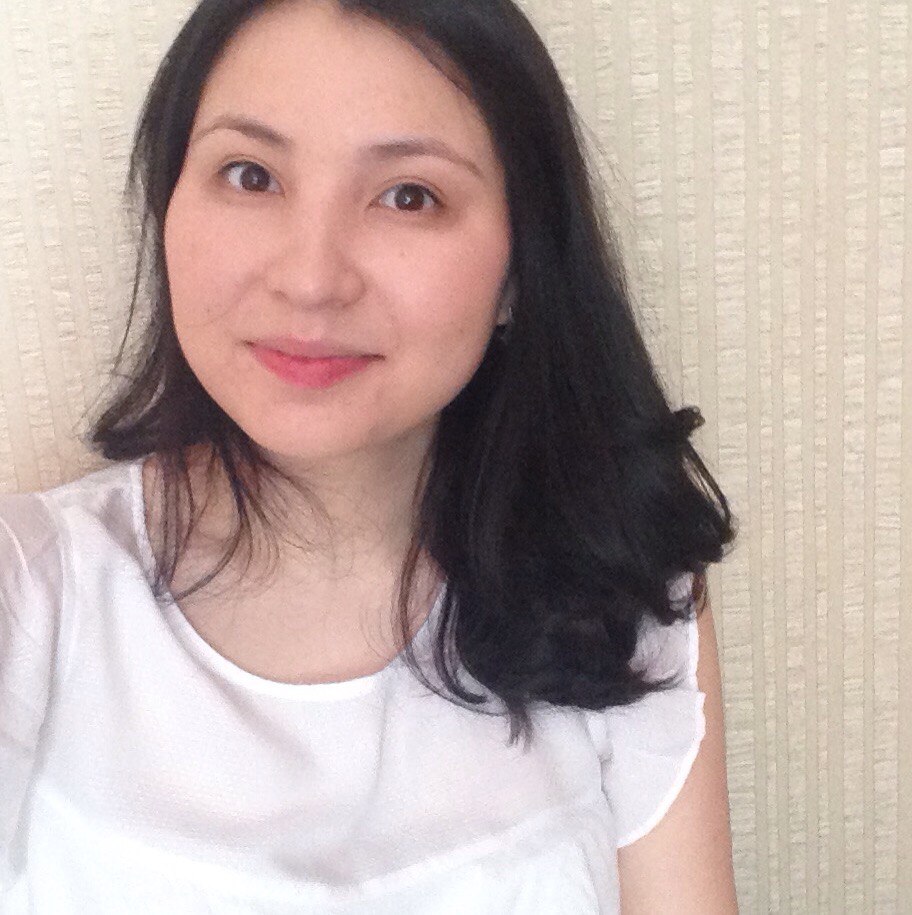 Алтынбекова  Асель НурлыбековнаАдрес:		           г.  Шымкент, мкр Нурсат  153-9Дата рождения: 	           19 июня 1993 г.Национальность:          КазашкаСемейное положение:   не замужемТелофон:		               8 (7252) 42 40 77                                             8 701 327 27 21Skype:	                         assel750  E-mail:                                 assel_altynbekova@mail.ru   Образование:	         2010-2014 гг. – Казахский Национальный Университет им. аль-Фараби, г.АлматыФакультет: Высшая школа Экономики и БизнесаСпециальность: Менеджмент, Бакалавриат2014-2016 гг. - Казахский Национальный Университет им. аль-Фараби, г. АлматыФакультет: Высшая школа Экономики и БизнесаСпециальность: Менеджмент, МагистратураДополнительное образование:2014 г., г. АлматыЦентр подготовки проектных менеджеров“Управление инновационными проектами”2015 г. , г. Секешфехервар, ВенгрияУниверситет Прикладных Наук имени Яноша Кодолани“Межденародная научная стажировка”Цель:Работать честно и добросовестно в соответствии с целями компании, чтобы достичь своих потенциалов и развивать свои способности.Компьютерные навыки:	Internet,  Windows, MS Office, Excel, Word, Adobe Acrobat Professional.Accounting Software 1-CЯзыки:Казахский - родной, русский - свободно, английский – свободно.Личные качества:Ответственность, быстрая обучаемость, высокая работоспособность, грамотная речь, дисциплинированность, коммуникабельность, организованность, нацеленность на результат,  уверенность в себе.Дополнительная информация:Есть водительское удостоверение категории «В».